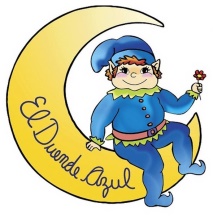 Madrid a 19 de enero de 2018MATRICULAS 2018-19EL PERIODO DE MATRICULACION EN NUESTRA ESCUELA PARA EL PROXIMO CURSO 2018-19 TENDRÁ LAS SIGUIENTES FECHAS:DEL 19 de febrero AL 23 de febrero 2018 (ambos inclusive) RENOVACIONES ANTIGUOS ALUMNOS Y HERMANOSDEL 26 de febrero AL 2 DE MARZO 2018 SOLICITUD DE CITA FAMILIAS NUEVAS, MEDIANTE:MAIL: escuelaelduendeazul@gmail.comTELEFONO: 91.332.48.89 de 9.40h a 14hPersonándose en el centro de 10h a 13h*(Prioritariamente por mail)DEL 5 al 27 DE MARZO 2018 PERIODO MATRICULAS FAMILIAS NUEVAS SOLO CITAS  CONCERTADAS PREVIAMENTE (la cita se solicitará del 26 de febrero al 2 de marzo de 2018 mediante las vías citadas en el punto anterior)Para más información sobre nuestro centro puedes visitar nuestro espacio web: www.elduendeazul.orgLa DIRECCION